Как любой человек нашей страны, не могу оставаться равнодушной к событиям, которые происходят на Украине. В учебных учреждениях по всей России проводят уроки мужества. Мы тоже не смогли остаться в стороне и присоединились к ВСЕРОССИЙСКОЙ АКЦИИ «Z»-«V» «ПИСЬМО СОЛДАТУ»В нашей группе тоже проводились такие уроки мужества. Мы смотрели фильмы, иллюстрации, читали художественную литературу об ужасах войны, о том, как не жалея ни сил, не здоровья солдаты наши защищают Родину и мирное население. На своих занятиях старалась в доступной форме рассказать детям о целях и задачах проводимой спецоперации на территории Украины. Рассказать об истоках зарождения таких явлений как фашизм, бандеровщина и неонацизм. Даже такие маленькие дети дошкольники осознают, насколько важна поддержка для человека, находящегося вдали от дома. Для тех, кто днем и ночью несет свою нелегкую службу и выполняет специальную военную операцию на территории Украины. …Здравствуй, солдат!Здравствуй, защитник Родины!Пишут тебе педагоги и дошколята старшей группы детского сада №7 «Солнышко» из города Благодарного, Ставропольского края.Где бы ты ни служил: танковые, воздушные, сухопутные войска, спасибо от всей души, что ты служишь и обороняешь нашу Родину!Армия из мальчишек делает мужчин: закаляет характер и волю.Твой труд очень тяжелый, опасный, страшный, но такой нужный! Ты защищаешь свой народ, свою страну, наше будущее! Благодаря тебе мы спокойно живем и спим под мирным небом. Жертвуя своими жизнями, вы, солдаты, спасаете наши!Мы, конечно, понимаем как тебе сейчас нелегко. Но приказ есть приказ - и тебе приходится идти в бой в максимально неблагоприятных для тебя условиях, на неподавленные огневые точки врага, на города, превращённые в опорные пункты. Твоя жизнь ежеминутно подвергается риску, а нередко - смертельной опасности - и потому тебе, как никогда важно чувствовать поддержку из тыла, поддержку со стороны тех, за кого ты сражаешься. Знай: мы поддерживаем тебя, солдат, всем сердцем! Мы молимся за тебя и твою победу.Ты, наверно, каждый день мечтаешь о том, чтобы эта война скорее закончилась, чтобы ты оказался дома в кругу своей родной семьи, в кругу друзей, близких и любимых тебе людей. Мы тебя поддерживаем, обязательно все будет хорошо!Мы очень гордимся тобой! Твоими поступками и подвигами. Желаем тебе крепкого здоровья, силы духа, мужества, терпения и большой победы! Береги себя, Будь храбрым и выносливым. Иди вперед и бей врага, не щадя!Ты – человек с большой буквы!Ты – настоящий геройБольшое тебе, солдат, спасибо за то, что ты воюешь, борешься, получаешь ранения, но не сдаешься. Спасибо тебе и твоим товарищам за это! "Спасибо" за мирное небо над головой, за счастливое наше детство. Хвала и честь нашим защитникам!Мы все желаем тебе скорейшего возвращения домой, к своим любимым родным и близким людям. Возвращайся, пожалуйста, живым!Возвращайся, пожалуйста, живым!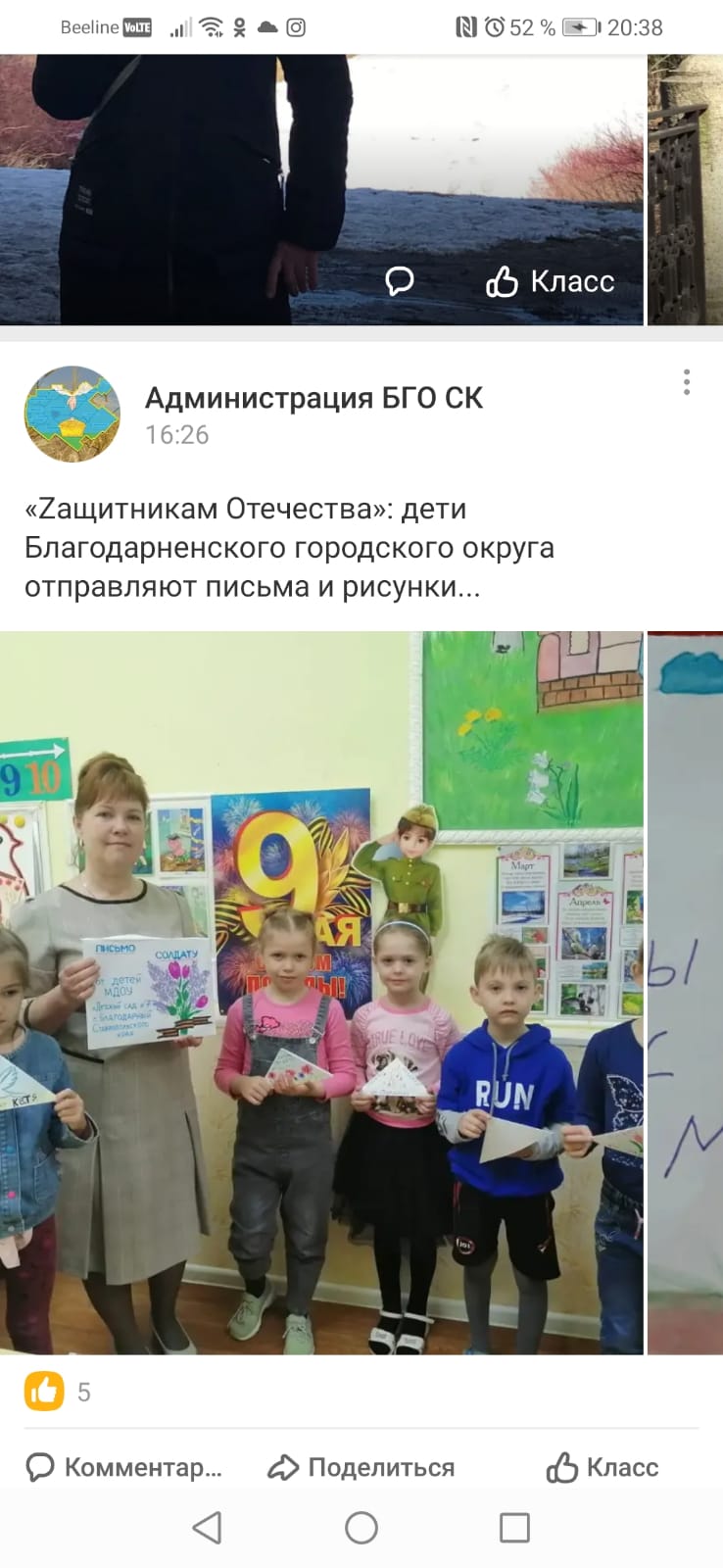 